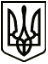 УкраїнаМЕНСЬКА МІСЬКА РАДАЧернігівська областьРОЗПОРЯДЖЕННЯ Від 24 червня 2021 року	№ 219Про створення комісії з питань розгляду звернення гр.М.П.ОхонькоЗ метою всебічного розгляду звернення гр. М.П.Охонько, яке надійшло до Міністерства захисту довкілля та природних ресурсів України щодо виявленого сміттєзвалища в смт.Макошине за координатами 51.486122069965, 32.325098788133, задля запобігання або зменшення обсягів утворення відходів, ліквідації несанкціонованих сміттєзвалищ, відповідно до статті 20 Закону України «Про благоустрій населених пунктів», постанови Кабінету Міністрів України від 3 серпня 1998 року № 1217 «Про затвердження Порядку виявлення та обліку безхазяйних відходів», статті 12, 21 Закону України «Про відходи»:Створити комісію у наступному складі:Голова комісії:Гнип Володимир Іванович – заступник міського голови з питань діяльності виконавчих органів ради.Заступник голови комісії:Терентієв Павло Олександрович – начальник відділу земельних відносин, агропромислового комплексу та екології Менської міської ради.Секретар комісії:Єкименко Ірина Валеріївна, головний спеціаліст відділу житлово-комунального господарства, енергоефективності та комунального майна Менської міської ради.Члени комісії:Кравцов Валерій Михайлович – начальник відділу житлово-комунального господарства, енергоефективності та комунального майна Менської міської ради;Минець Роман Вікторович – директор КП «Менакомунпослуга»;Коваленко Роман Анатолійович – староста Макошинського старостинського округу Менської міської ради.Комісії забезпечити перевірки викладених у зверненні фактів та напрацювати заходи спрямовані на ліквідацію несанкціонованого стихійного сміттєзвалища Про результати роботи комісії відзвітувати міському голові.Контроль за виконанням розпорядження покласти на першого заступника міського голови О.Л.Неберу.Секретар ради	Ю.В. Стальниченко